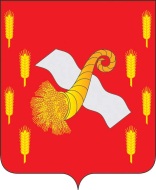 РОССИЙСКАЯ ФЕДЕРАЦИЯОРЛОВСКАЯ ОБЛАСТЬНоводеревеньковский районный Совет народных депутатов    303620 п. Хомутово, пл. Ленина,1                                                                                      Тел.2-13-51РЕШЕНИЕ30 сентября 2016 г.                                                                                 №  1/3- РСОб избрании главы Новодеревеньковского района     В соответствии со статьей 26 Устава Новодеревеньковского района Орловской области и на основании протокола счетной комиссии по выборам главы Новодеревеньковского района Новодеревеньковский районный Совет народных депутатов РЕШИЛ:Избрать главой Новодеревеньковского района  Медведева Сергея Николаевича.Опубликовать данное решение в средствах массовой информации.Председательствующий                                                         А. В. Красильников                                              